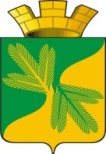 Ханты - Мансийский автономный округ – ЮграСоветский районГЛАВА ГОРОДСКОГО ПОСЕЛЕНИЯ ТАЁЖНЫЙП О С Т А Н О В Л Е Н И Е 04 октября 2023 года        	                                                                                                       № 9О назначении общественных обсуждений  по проекту постановления администрации городского поселения Таежный «Об утверждении  Правил  землепользования и застройки  городского поселения Таёжный»В соответствии с Федеральным законом от 06.10.2003 № 131-ФЗ «Об общих принципах организации местного самоуправления в Российской Федерации», Уставом городского поселения Таёжный, решением Совета депутатов городского поселения Таёжный от 28.03.2018 № 234  «Об утверждении Порядка организации и проведения общественных обсуждений по вопросам градостроительной деятельности в городском поселения Таёжный», учитывая соглашение о передаче осуществления части полномочий органов местного самоуправления городского поселения Таёжный органам местного самоуправления Советского района:1. Назначить общественные обсуждения по проекту постановления администрации городского поселения Таежный «Об утверждении  Правил  землепользования и застройки  городского поселения Таёжный» (далее общественные обсуждения) (приложение 1).2. Срок проведения общественных обсуждений  до 18 октября 2023 года. Днем начала общественных обсуждений является день опубликования настоящего постановления.3. Общественные обсуждения проводятся 18 октября 2023 года по адресу: Ханты-Мансийский автономный округ – Югра, Советский район, п. Таёжный, ул. Железнодорожная, д. 11, здание администрации, время начала общественных обсуждений 17-00 часов по местному времени.4. Назначить организационный комитет по проведению общественных обсуждений (далее – оргкомитет) в следующем составе:- заместитель главы городского поселения Таёжный – Хафизова Юлия Евгеньевна, ведущий специалист по земельным отношениям  – Гаева Яна Вячеславовна, депутат городского поселения Таёжный – Новиков Александр Геннадьевич.5. Утвердить:5.1. Порядок приема предложений и замечаний к проекту постановления администрации городского поселения Таежный «Об утверждении  Правил  землепользования и застройки  городского поселения Таёжный» (приложение 2);5.2. Порядок проведения общественных обсуждений (приложение 3).5.3. Опубликовать настоящее постановление в газете «Вестник Таёжного», и разместить на официальном сайте городского поселения Таёжный.Глава городского поселения Таежный					                    А.Р. АшировПриложение 1к постановлению главыгородского поселения Таежныйот 04.10.2023 № 9Ханты-Мансийский автономный округ – ЮграСоветский районАДМИНИСТРАЦИЯ ГОРОДСКОГО ПОСЕЛЕНИЯ ТАЁЖНЫЙП О С Т А Н О В Л Е Н И Е(Проект)от «___» ________ 2023 г.	                                                                                                № _____г.п. ТаёжныйО внесении изменений в постановление администрации городского поселения Таёжныйот 26.07.2022 № 133В соответствии с Градостроительным кодексом Российской Федерации, Федеральным законом от 06.10.2003 № 131-ФЗ «Об общих принципах организации местного самоуправления в Российской Федерации», Законом Ханты-Мансийского автономного округа – Югры от 18.04.2007 № 39-ОЗ «О градостроительной деятельности на территории Ханты-Мансийского автономного округа – Югры», Уставом городского поселения Таёжный учитывая заключение о результатах общественных обсуждений от ___.___.2023 № ___:Внести в постановление администрации городского поселения Таёжный от 26.07.2022 № 133 «Об утверждении Правил землепользования и застройки городского поселения Таёжный» следующие изменения:Приложение 1 к Правилам землепользования и застройки городского поселения Таёжный изложить в новой редакции (приложение 1);Приложение 2 к Правилам землепользования и застройки городского поселения Таёжный изложить в новой редакции (приложение 2);Приложение 3 к Правилам землепользования и застройки городского поселения Таёжный изложить в новой редакции (приложение 3).Настоящее постановление подлежит официальному опубликованию в порядке, установленном Уставом городского поселения Таёжный.Настоящее постановление вступает в силу после его официального опубликования.Глава городского поселения Таёжный	А.Р. АшировПриложение 1к постановлению администрации 
городского поселения Таёжныйот 04.10.2023 № 9«Приложение 1к Правилам землепользования и застройкигородского поселения Таёжный».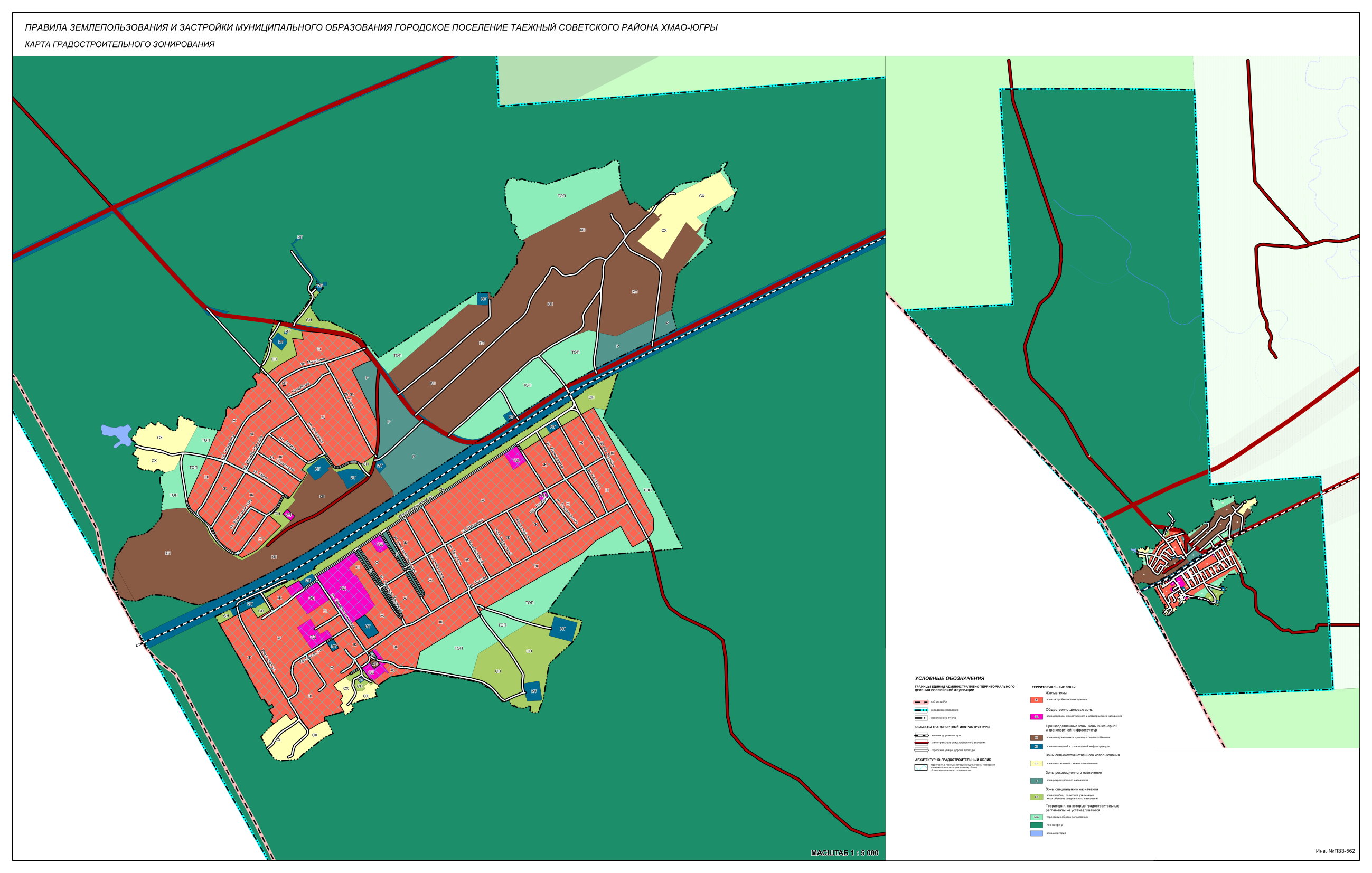 Приложение 2к постановлению администрации 
городского поселения Таёжныйот 04.10.2023 № 9«Приложение 2к Правилам землепользования и застройкигородского поселения Таёжный».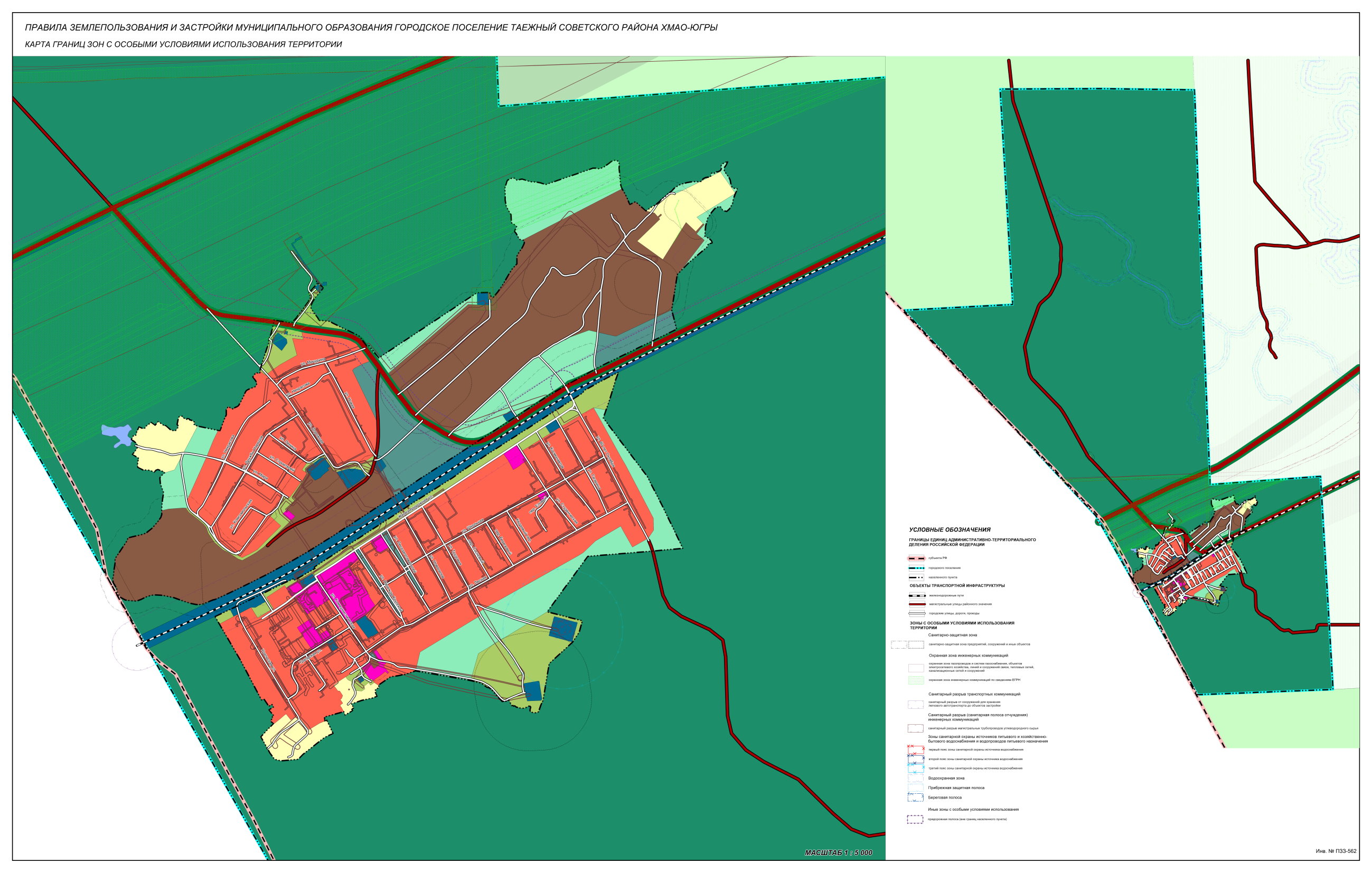 Приложение 3к Правилам землепользования и застройки городского поселения ТаёжныйПЕРЕЧЕНЬ ЗОН С ОСОБЫМИ УСЛОВИЯМИ ИСПОЛЬЗОВАНИЯ ТЕРРИТОРИИ, 
ЧАСТИЧНО ИЛИ ПОЛНОСТЬЮ РАСПОЛОЖЕННЫХ НА ТЕРРИТОРИИ 
ГОРОДСКОГО ПОСЕЛЕНИЯ ТАЁЖНЫЙ, СВЕДЕНИЯ О КОТОРЫХ ВНЕСЕНЫ В ЕДИНЫЙ ГОСУДАРСТВЕННЫЙ РЕЕСТР НЕДВИЖИМОСТИ».Приложение 2к постановлению главы городского поселения Таёжныйот 04.10.2023 № 9Порядок приема предложений и замечанийк проекту постановления администрации городского поселения Таежный «Об утверждении  Правил  землепользования и застройки  городского поселения Таёжный»1. Предложения и замечания к проекту постановления администрации городского поселения Таежный «Об утверждении  Правил  землепользования и застройки  городского поселения Таёжный» (далее Проект) представляются участниками публичных обсуждений:1) с 05 октября 2023 года по 18 октября 2023 года в оргкомитет по проведению общественных обсуждений по Проекту; 2) в день общественных обсуждений 18.10.2023 по адресу: Ханты-Мансийский автономный округ – Югра, Советский район, п. Таёжный, ул. Железнодорожная, д. 11, здание администрации, во время проведения общественных обсуждений в письменной форме или устно.2. Предложения и замечания к Проекту представляются участниками общественных обсуждений в оргкомитет одним из способов:1) в письменной форме лично по адресу: ул. Железнодорожная, д. 11, 2 этаж, кабинет № 204, пос. Таёжный, согласно графику работы по местному времени:понедельник с 9 до 13 часов и с 14 до 18 часов;вторник – пятница с 9 часов до 13 часов и с 14 до 17 часов;2) в письменной форме на почтовый адрес: 628259, ул. Железнодорожная, д. 11, пос. Таёжный, Советский район, Ханты-Мансийский автономный округ – Югра; 3) в форме электронного документа на электронный адрес: taiga-admih-xmao@mail.ru3. Предложения или замечания к Проекту представляются участниками публичных обсуждений с указанием фамилии, имени, отчества (последнее при наличии), даты рождения, адреса места жительства и контактного телефона. 4. Предложения или замечания, поступившие от участников публичных обсуждений
в оргкомитет, регистрируются секретарем оргкомитета в журнале регистрации предложений и замечаний к Проекту в день их поступления.5. Основания отказа в приеме предложений и замечаний к Проекту:1) предложения и замечания к Проекту поступили с нарушением требований, установленных пунктами 1 - 3 настоящего Порядка;2) предложения и замечания к Проекту поступили после окончания публичных обсуждений, после 18.10.2023.6. Участнику публичных обсуждений, представившему предложения и замечания
к Проекту с нарушениями, указанными в пункте 5 настоящего Порядка, направляется письменный мотивированный отказ в приеме предложений и замечаний к Проекту.Приложение 3к постановлению главы городского поселения Таёжный от 04.10.2023 № 9Порядок проведения общественных обсужденийпо проекту постановления администрации городского поселения Таёжный «Об  утверждении Правил землепользования и застройки городского поселения Таёжный»1. Общественные обсуждения по проекту постановления администрации городского поселения Таежный «Об утверждении  Правил  землепользования и застройки  городского поселения Таёжный» (далее публичные обсуждения, Проект соответственно) проводятся по адресу: Ханты-Мансийский автономный округ – Югра, Советский район, п. Таёжный, ул. Железнодорожная, д. 11, здание администрации.2. Регистрация участников общественных обсуждений открывается 18 октября 2023 
в 17.00 часов по местному времени по адресу: Ханты-Мансийский автономный округ – Югра, Советский район, п. Таёжный, ул. Железнодорожная, д. 11, здание администрации, и осуществляется на всем протяжении общественных обсуждений. 3. Для регистрации участником общественных обсуждений предъявляется документ, удостоверяющий личность.4. При регистрации указывается фамилия, имя, отчество (последнее при наличии), дата рождения, адрес места жительства, контактный телефон участника общественных обсуждений.5. В помещение, указанное в пункте 1 настоящего Порядка, не допускаются лица,
не зарегистрированные в качестве участников общественных обсуждений.6. Председательствующим на общественных обсуждениях является председатель комиссии по подготовке проектов правил землепользования и застройки (далее оргкомитета) или член оргкомитета, исполняющий его обязанности. 7. Председательствующий на общественных обсуждениях (далее – Председательствующий) открывает общественные обсуждения в день, в месте и время начала, указанные в пункте 1 настоящего Порядка, оглашает Проект, инициатора общественных обсуждений, Порядок проведения общественных обсуждений.8. Председательствующий предоставляет слово в следующем порядке:1) представителю инициатора общественных обсуждений для подробного разъяснения и обоснования Проекта;2) участникам общественных обсуждений, внесшим предложения и замечания к Проекту в уполномоченный орган, зарегистрированных в хронологическом порядке в журнале регистрации предложений и замечаний к Проекту;3) участникам общественных обсуждений, внесшим предложения и замечания к Проекту, во время проведения общественных обсуждений в порядке очередности поступления предложений и замечаний к Проекту;4) всем желающим участникам общественных обсуждений;5) лицам, приглашенным к участию в общественных обсуждениях в качестве экспертов (далее эксперты), для оглашения предложений, замечаний и рекомендаций к Проекту (при необходимости);6) членам уполномоченного органа (при необходимости).9. Время выступления устанавливается:1) для представителя инициатора общественных обсуждений – не более 10 минут;2) для участника общественных обсуждений – не более 5 минут;3) для эксперта – не более 10 минут;4) для членов уполномоченного органа - не более 5 минут.10. Участники общественных обсуждений выступают на публичных обсуждениях, отвечают на реплики и задают вопросы только с разрешения председательствующего.11. Участник публичных обсуждений, выступающий на публичных обсуждениях, перед началом выступления громко и четко называет свою фамилию, имя, отчество (последнее при наличии), при необходимости должность и статус, в котором они присутствуют на публичных обсуждениях.12. Выступления участников общественных обсуждений допускаются только по Проекту, иным вопросам, связанным с проведением общественных обсуждений.13. Участники общественных обсуждений вправе использовать в своём выступлении вспомогательные материалы.14. Участник общественных обсуждений, выступающий на общественных обсуждениях,
не вправе употреблять в своем выступлении грубые, оскорбительные выражения, наносящие вред чести и достоинству, деловой репутации участникам общественных обсуждений, призывать к незаконным действиям, использовать заведомо ложную информацию, допускать необоснованные обвинения в чей-либо адрес.15. Председательствующий задает вопросы выступающим участникам общественных обсуждений, дает возможность участникам общественных обсуждений, членам уполномоченного органа задать уточняющие вопросы по позиции и (или) аргументам выступающего и дополнительное время для ответов на вопросы и пояснения.16. Председательствующий организует прения по Проекту, предложениям и замечаниям, поступившим от участников общественных обсуждений, и определяет их время.17. Предложение или замечание участника общественных обсуждений снимается с обсуждения председательствующим, в случае если такое предложение или замечание участника общественных обсуждений по Проекту противоречит федеральному законодательству, законодательству Ханты-Мансийского автономного округа – Югры, Уставу городского поселения Таёжный или не относится по существу к Проекту. 18. Участники общественных обсуждений не вправе препятствовать проведению общественных обсуждений.19 . Председательствующий обеспечивает порядок на общественных обсуждениях.20. В случае нарушения Порядка проведения общественных обсуждений председательствующий обязан принять меры к пресечению таких нарушений.21. Лица, не соблюдающие Порядок проведения общественных обсуждений, могут быть удалены из помещения, указанного в пункте 1 настоящего Порядка, по решению председательствующего.22. При проведении общественных обсуждений ведется протокол.23. Уполномоченным органом при наличии технической возможности может быть организована прямая трансляция общественных обсуждений на официальном сайте городского поселения Таёжный в информационно-телекоммуникационной сети «Интернет».24. Председательствующий закрывает общественные обсуждения.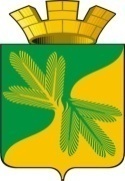 МУНИЦИПАЛЬНОЕ СРЕДСТВО МАССОВОЙ ИНФОРМАЦИИ ОРГАНОВ МЕСТНОГО САМОУПРАВЛЕНИЯГОРОДСКОГО ПОСЕЛЕНИЯ ТАЁЖНЫЙОФИЦИАЛЬНО:ОФИЦИАЛЬНЫМ ОПУБЛИКОВАНИЕМ МУНИЦИПАЛЬНЫХ ПРАВОВЫХ АКТОВ ЯВЛЯЕТСЯ ИХ ОПУБЛИКОВАНИЕ В ГАЗЕТЕ  «ВЕСТНИК ТАЁЖНОГО СТАТЬЯ 35 ПУНКТ 3 УСТАВА ГОРОДСКОГОПОСЕЛЕНИЯ ТАЁЖНЫЙ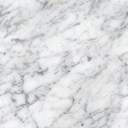 № п/пРеестровый номер зоныВид зоныНаименование1234186:09-6.64Охранная зона инженерных коммуникацийЗона охраны искусственных объектовЗона с особыми условиями использования территории (охранная зона) объекта: «Линейное сооружение – Магистральный газопровод «Игрим-Серов-Н.Тагил», Воздушные линии электропередач от 0 Игрим-Серов»286:09-6.82Охранная зона геодезического пунктаЗона охраны искусственных объектовТаежный (42)386:09-6.225Охранная зона инженерных коммуникацийЗона охраны искусственных объектовОхранная зона объектов электросетевого хозяйства "подстанция 110/10 кВ "Таежная""486:09-6.307Охранная зона инженерных коммуникацийЗона охраны искусственных объектовОхранная зона ЛЭП 110 кВ "Линии электропередач ВЛ - 110 кВ "Атымья-Картопья 2" (уточнение местоположения части охранной зоны, проходящей по кадастровому району "Советский")586:00-6.434Охранная зона инженерных коммуникацийЗона охраны искусственных объектовЗона минимальных расстояний до Линейного сооружения-магистральный газопровод "СРТО-Урал 2"686:00-6.435Охранная зона инженерных коммуникацийЗона охраны искусственных объектовЗона минимальных расстояний до Линейного сооружения-магистральный газопровод "Уренгой-Ужгород"786:09-6.512Охранная зона инженерных коммуникацийЗона охраны искусственных объектовОхранная зона ЛЭП 110кВ "Линии электропередач ВЛ - 110 кВ "Атымья-Картопья 2" (уточнение местоположения части охранной зоны проходящей по кадастровому району "Советский")886:09-6.660Охранная зона инженерных коммуникацийЗона охраны искусственных объектовохранная зона объектов ГРС "Таежная": газопровод-отвод ГРС "Таежная"986:09-6.674Охранная зона инженерных коммуникацийЗона охраны искусственных объектовОхранная зона: Линейное сооружение - магистральный газопровод "СРТО-Урал 2"; Линейное сооружение - магистральный газопровод "Надым-Пунга-Н.Тура 3"; Линейное сооружение - магистральный газопровод "Игрим-Серов-Н.Тагил"1086:09-6.678Охранная зона инженерных коммуникацийЗона охраны искусственных объектовОхранная зона: Линейное сооружение: МГ "Уренгой - Ужгород"; МГ "Уренгой - Центр 1" с отметки 0 км до отметки 1408,0 км; МГ "Уренгой - Центр 2" с отметки 0 км до отметки 1408,0 км; МГ "Ямбург - Елец 1"1186:09-6.680Охранная зона инженерных коммуникацийЗона охраны искусственных объектовОхранная зона: Линейное сооружение - магистральный газопровод "Уренгой-Петровск"; Линейное сооружение - Магистральный газопровод "Уренгой - Новопсков" с отметки 0 км до отметки 1400,5 км1286:09-6.681Охранная зона инженерных коммуникацийЗона охраны искусственных объектовОхранная зона: Линейное сооружение – магистральный газопровод «СРТО-Урал 2»1386:09-6.682Охранная зона инженерных коммуникацийЗона охраны искусственных объектовОхранная зона: Линейные сооружения – МГ: «Ямбург-Елец 1»; «Уренгой-Центр 2»; «Уренгой-Центр 1»; «Уренгой-Ужгород»; «Уренгой-Новопсков»; «Уренгой-Петровск»; «Надым-Пунга-Н.Тура 3»1486:09-6.683Охранная зона инженерных коммуникацийЗона охраны искусственных объектовОхранная зона: Линейное сооружение – магистральный газопровод «Игрим-Серов-Н.Тагил»1586:09-6.1005Охранная зона инженерных коммуникацийЗона охраны искусственных объектовОхранная зона: Линейное сооружение - магистральный газоповод "Игрим-Серов-Н.Тагил". Воздушные линии электропередач от 0 Игрим-Серов до КС Комсомольская1686:09-6.1111Охранная зона инженерных коммуникацийЗона охраны искусственных объектовОхранная зона: Линейное сооружение –магистральный газопровод «Уренгой-Центр 1» с отметки 0 км до отметки 1408,0 км. Сеть электрическая (ВЛ 10 кВ)1786:09-6.1339Охранная зона инженерных коммуникацийЗона охраны искусственных объектовЗона минимальных расстояний до Линейного сооружения-магистральный газопровод "Ямбург - Елец 1"1886:09-6.1349Охранная зона инженерных коммуникацийЗона охраны искусственных объектовЗоны минимальных расстояний до линейного сооружения - магистрального газопровода «Игрим-Серов-Нижний Тагил»1986:09-6.1351Охранная зона инженерных коммуникацийЗона охраны искусственных объектовЗона минимальных расстояний до Линейного сооружения-магистральный газопровод "Уренгой-Центр 1"2086:09-6.1352Охранная зона инженерных коммуникацийЗона охраны искусственных объектовЗона минимальных расстояний до Линейного сооружения-магистральный газопровод "Уренгой-Новопсков"2186:09-6.1353Охранная зона инженерных коммуникацийЗона охраны искусственных объектовЗона минимальных расстояний до Линейного сооружения-магистральный газопровод «Уренгой-Центр 22286:09-6.141Охранная зона инженерных коммуникацийЗона охраны искусственных объектовОхранная зона сооружения: подводящий газопровод2386:09-6.1421Зона публичного сервитутаПубличный сервитут2486:05-6.3748Охранная зона инженерных коммуникацийЗона охраны искусственных объектовЗона минимальных расстояний до Линейного сооружения-магистральный газопровод "Уренгой-Петровск"2586:05-6.3756Охранная зона инженерных коммуникацийЗона охраны искусственных объектовЗона минимальных расстояний до Линейного сооружения-магистральный газопровод "Надым-Пунга-Н.Тура 3"